Mappenlijst gebruiken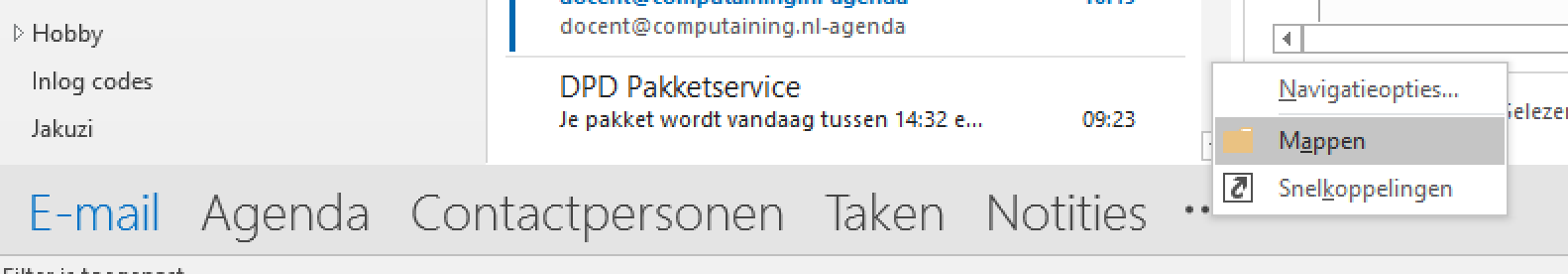 Bericht wordt Notitie en/of Taak Open Mappenlijst om alle onderdelen van Outlook zichtbaar te maken zoals: Agenda, Notities en Taken etc.Klik op een Bericht om de informatie ervan in een notitie te zetten.Sleep het Bericht naar Notities, controleer inhoud en pas de Notitie aan. Doe het zelfde met een ander bericht en maak er een Taak vanOpen de Taak en geef een logisch onderwerp/titel aan de Taak, verwijder eventueel de ballast uit de informatie en vul de taak naar wens aan – Opslaan en sluitenVan bericht tot informatie bij ContactpersoonOpen Mappenlijst om Contactpersonen in het navigatievenster zichtbaar te maken.Klik op een ontvangen Bericht om er een contactpersoon van te maken of aan te vullen en de informatie van het bericht erbij te zettenSleep het Bericht naar een ContactpersonenOpen Contactpersonen en controleer de gegevens in de ContactpersoonVoeg eventuele persoonlijke informatie toe..Opslaan en sluitenVan bericht tot AgendapuntOpen Mappenlijst om agenda zichtbaar te maken.Klik op een Bericht om er een agendapunt van te maken.Sleep een Bericht naar Agenda.Voeg een onderwerp, juiste tijd en eventuele informatie toe.Bevestig met Opslaan en sluitenOpen Agenda en controleer het agendapunt met de extra informatieTaakverzoek doorsturen via de contactpersonenOpen de map ContactpersonenSelecteer de persoon aan wie u een taak wilt geven (kies een collega op een les pc).Open onder de groep Acties – Verplaatsen – Andere map activeren kies - TakenEen dialoogvenster van Taak wordt geopend (het venster wordt een taak met de eigenaar al ingevuld)Vul het venster naar eigen fantasie in en geef het prioriteit Hoog – Tijd instellenControleer of de twee keuzehokjes onder de datum geselecteerd zijn. Verzend het Taakverzoek